УВЕДОМЛЕНИЕ1. Администрация Иркутского района уведомляет о разработке нормативно-правового акта – Постановления администрации Иркутского районного муниципального образования «Об утверждении Порядка выдачи согласия в письменной форме владельцем автомобильной дороги местного значения Иркутского районного муниципального образования на строительство, реконструкцию, капитальный ремонт, ремонт являющихся сооружениями пересечения другой автомобильной дороги с автомобильной дорогой местного значения Иркутского районного муниципального образования и примыкания другой автомобильной дороги к автомобильной дороге местного значения Иркутского районного муниципального образования  и перечня документов, необходимых для выдачи такого согласия».2. Разработчиком проекта нормативного акта является  - Комитет по управлению муниципальным имуществом и жизнеобеспечению администрации Иркутского района.3. Основанием разработки нормативно-правового акта являются Федеральный   закон  от 06.10.2003 № 131-ФЗ «Об общих принципах организации местного самоуправления в Российской Федерации», статья 20 Федерального закона  от 08.11.2007 № 257-ФЗ «Об автомобильных дорогах и о дорожной деятельности в Российской Федерации и о внесении изменений в отдельные законодательные акты Российской Федерации».4. Проблема, на решение которой направлен разрабатываемый нормативно-правовой акт - определение порядка выдачи согласия в письменной форме владельца автомобильной дороги местного значения Иркутского районного муниципального образования на строительство, реконструкцию, капитальный ремонт, ремонт являющихся сооружениями пересечения другой автомобильной дороги с автомобильной дорогой местного значения Иркутского районного муниципального образования и примыкания другой автомобильной дороги к автомобильной дороге местного значения Иркутского районного муниципального образования и перечня документов, необходимых для выдачи такого согласия.5. Круг лиц, на которых будет распространено действие нормативно-правового акта - любые юридические и физические лица, в том числе субъекты предпринимательской деятельности.6. Цель регулирования – упорядочение отношений в сфере выдачи согласия в письменной форме владельца автомобильной дороги местного значения Иркутского районного муниципального образования на строительство, реконструкцию, капитальный ремонт, ремонт являющихся сооружениями пересечения другой автомобильной дороги с автомобильной дорогой местного значения Иркутского районного муниципального образования и примыкания другой автомобильной дороги к автомобильной дороге местного значения Иркутского районного муниципального образования.7. Предложения по разработке Порядка выдачи согласия в письменной форме владельцем автомобильной дороги местного значения Иркутского районного муниципального образования на строительство, реконструкцию, капитальный ремонт, ремонт являющихся сооружениями пересечения другой автомобильной дороги с автомобильной дорогой местного значения Иркутского районного муниципального образования и примыкания другой автомобильной дороги к автомобильной дороге местного значения Иркутского районного муниципального образования  и перечня документов, необходимых для выдачи такого согласия, принимаются в срок до 14 апреля 2023 года.Предложения принимаются по адресу:  664007, г. Иркутск, ул.  Декабрьских Событий, д. 119-а, 2 этаж, кабинет 211, режим работы: понедельник - четверг с 8-00 до 17-00, пятница - с 8-00 до 16-00, обеденный перерыв с 13-00 до 13-48; суббота, воскресенье - выходные дни, контактный телефон 8(3952) 718-004, или по адресу  электронной почты: kumi@irkraion.ru.Председатель Комитета по управлению муниципальным имуществом и жизнеобеспечению администрации Иркутского района                                                                         М.П.ХалтаеваИсп. Данилова Т.В.т. 718-005ПОДГОТОВИЛКонсультант-юрист КУМИ Иркутского района                                                      Т.В. Данилова «____»____________2023 г.СОГЛАСОВАНОИ.о. начальника отдел охраны окружающей среды, экологической безопасности и дорожной деятельности КУМИ Иркутского района                                         «____»____________2023 г.Заместитель председателя КУМИ Иркутского района                                                                                                      О.В. Морозова                                                        «____»____________2023 г.Заместитель председателя КУМИ Иркутского района                                                                                                      А.С. Иванова«____»____________2023 г.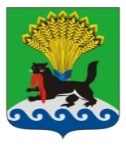 Российская ФедерацияИркутская областьИркутское районное муниципальное образованиеАДМИНИСТРАЦИЯКомитет по управлению муниципальным имуществом и жизнеобеспечениюРабочего Штаба ул., д. 17, Иркутск, 664001Тел. (3952) 718-049Факс (3952) 718-049E-mail: kumi@irkraion.ruhttp://irkraion.ru